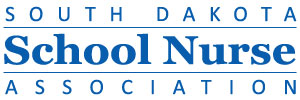 Sponsor RegistrationName of Organization: ________________________________________________________________Contact Person Name and Address: _________________________________________________________________________________________________________________________________________Phone: ________________________ Email: _______________________________________________Is there information or items that you would like for us to give to the nurses in their registration packet? If so, please describe.  __________________________________________________________________________________________________________________________________________________________________________VENDOR/SPONSORSHIP OPTIONS:Gold Sponsor (lunch sponsor) $1000 - Recognition in Conference Packet, SDSNA Website,Acknowledgment during meal. Opportunity to speak during lunch.  Two tickets for lunchSilver Sponsor (break sponsor) $500 - Recognition on the Conference Packet, SDSNA Website,Acknowledgment during break. One ticket for lunch.Bronze Sponsor (general) $250 - Recognition on the conference packet. Acknowledgment during break. General Vendor $100 - One table in exhibitor area. Please consider bringing a nice door prize and we will recognize your contribution and draw for a winner! How many tables? _______*Please provide your own tablecloth.  How many chairs? _______ Electrical outlets needed?  No   Yes: how many? _______ *Please provide your own extension cord.If you have questions, email Jennifer at  Jennifer.Oedekoven@k12.sd.us or Linda      at Linda.PoppensBoland@k12.sd.us Please Mail Registration with Payment by May 25th, 2018 to:Rita Dzintars2232 Pinecrest Dr.Rapid City, SD 57702605 431-6252